Religia 7a 30 marca – 3 kwietnia 2020Zakres materiału30 marcaTemat 26: Moja rodzina – mały kościółRodzina chrześcijańska – cóż to takiego?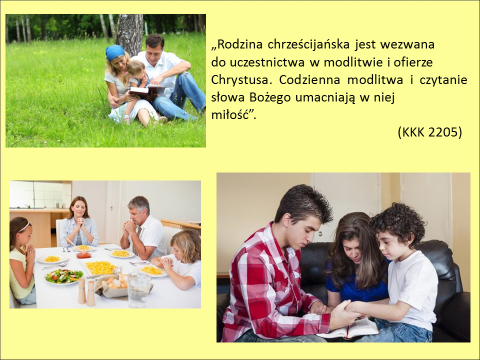 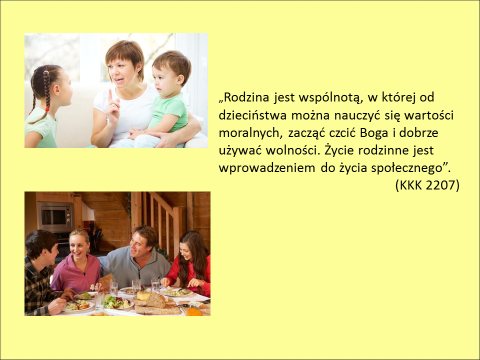 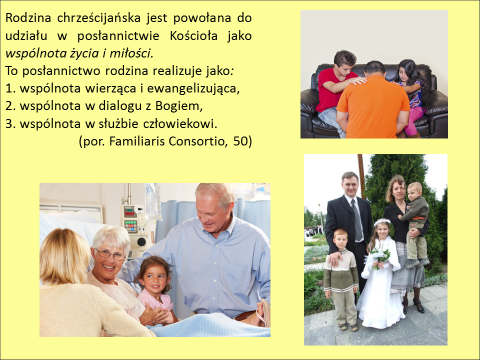 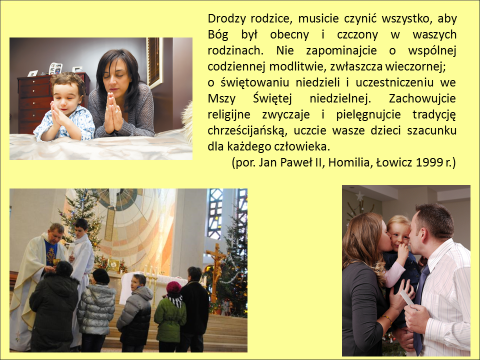 Zadania rodziny chrześcijańskiej. Przerysuj tabelę do zeszytuCo mogą robić poszczególni członkowie rodziny, aby była ona Kościołem domowym?Rodzice:-  rozmawiają z dziećmi o Bogu- modlą się z nimi- czytają z dziećmi Pismo Święte- uczestniczą razem w niedzielnej Mszy Świętej- dają przykład życia według ewangelii- okazują sobie szacunek i miłośćDzieci:- modlą się za rodziców- okazują rodziców posłuszeństwo- współpracują z rodzicami- troszczą się o rodzicówPraca domowaW zeszycie napisz 3 pomysły, co robić,  aby twoja rodzina stawała się Kościołem domowym!3 kwietnia 2020Temat 27: Wzrastać w latach i w wierze.Posłuchaj świadectwa Kamila Stochahttps://www.youtube.com/watch?v=IhGudcpn_JsKażdy etap naszego życia ma swój etap rozwoju i rozumienia wiary. W miarę rozwoju naszej wiary pojawiają się  trudności związane z wiarą i jej przeżywaniem min.- wpływ środowiska- brak czasu lub złe nim gospodarowanie- lenistwo - brak odwagi do dawania świadectwa swojej wiary - moda na unikanie praktyk religijnychNotatka: Wychowanie religijne jest ważne w życiu człowieka. Abyśmy wzrastali nie tylko w latach, ale również w wierze, musimy nasza wiarę rozwijać i umacniać poprzez praktyki religijne. Praca domowa: Napisz 5 przykładów praktyk religijnych, które pomagają nam rozwijać i  wzrastać w wierze. Pomocą może być poniższy artykułhttps://prasa.wiara.pl/doc/1306406.Praktyki-sobie-wiara-sobieDOKUMENTY KOŚCIOŁAZadania rodziny chrześcijańskiejKatechizm Kościoła Katolickiego2205;2207- uczestniczenie we Mszy Świętej- modlitwa i czytanie Słowa Bożego- nauka wartości chrześcijańskich- wprowadzanie do życia społecznegoFAMILIARIS CONSORTIO 50- przekazywanie wiary i ewangelizacja ( świadectwo rodziców wobec dzieci)- dialog z Bogiem- służba człowiekowi JAN PAWEL II – Łowicz 1999 r.-wspólna modlitwa- świętowanie niedzieli- zachowywanie tradycji I zwyczajówWZROSTWZROSTw latachw wierzeEtap niemowlęcy ( od 1 roku życia)- chrzest dziecka Etap po niemowlęcy ( 1-3 rok życia)- nauka pierwszych modlitw- wspólna modlitwa z rodzicami, dziadkamiDzieciństwo wiek przedszkolny- pierwsze katechezy- uczestnictwo we Mszy Świętej z rodzicami- nauka tradycji związanych ze świętamiDzieciństwo wiek szkolny- przygotowanie do I Komunii Świętej- rodzinne przezywanie świąt- nauka odróżniania dobra od złaDojrzewanie ( dziewczęta 10-14 rok życia; chłopcy 12-16 rok życia)- przygotowanie do sakr bierzmowania- początek wątpliwości w wierze, kryzys wiary- uczestnictwo w spotkaniach grup parafialnychOkres młodzieńczy ( do ok. 21 roku życia)- pogłębianie wiary prze z: czytanie Pisma Świętego, książek katolickich, udział indywidulany w rekolekcjach organizowanych poza parafia, dni skupienia, wyjazdy na spotkania młodzieżowe…- rozeznawanie drogi życiowej  